WORKSHOP PENGEMBANGAN BAHAN AJARKURIKULUM 2013KELOMPOK 2PENDIDIKAN BIOLOGI C 2018      Wina Afifah Putri 		    18304241031      Afifah Intan Purnama Sari    18304244015      Erni Widyastuti		    18304249005No.Kompetensi DasarBAB Sistem PencernaanData FaktaKonsep dan Sub Konsep1. KD 3.7Mendeskripsikan keterkaitan antara struktur, fungsi, dan proses serta kalainan/penyakit yang dapat terjadi pada sistem pencernaan makanan pada manusia dan membandingkan struktur pencernaan pada hewan ruminansiaKD 4.11Membuat tabel perbandingan struktur, fungsi dan proses sistem pencernaan manusia dan hewan ruminansia berdasarkan pengamatan gambarKonsep sistem pencernaan- Saluran pencernaan (mulut, kerongkongan, lambung, usus halus, usus besar, anus)- Kelenjar pencernaan (kelenjar saliva dan pancreas)Foto orang yang sedang makan (menggigit makanan)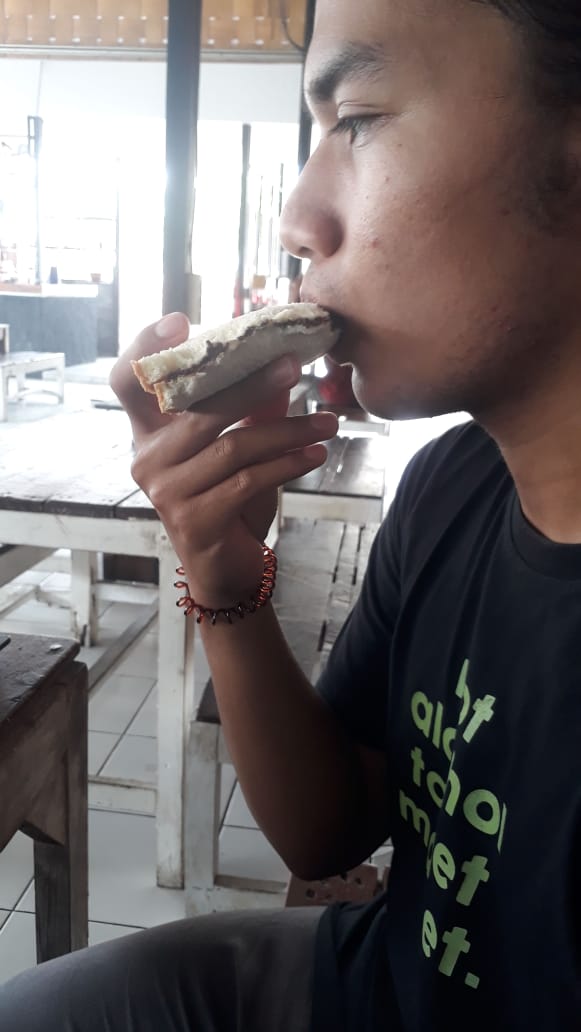 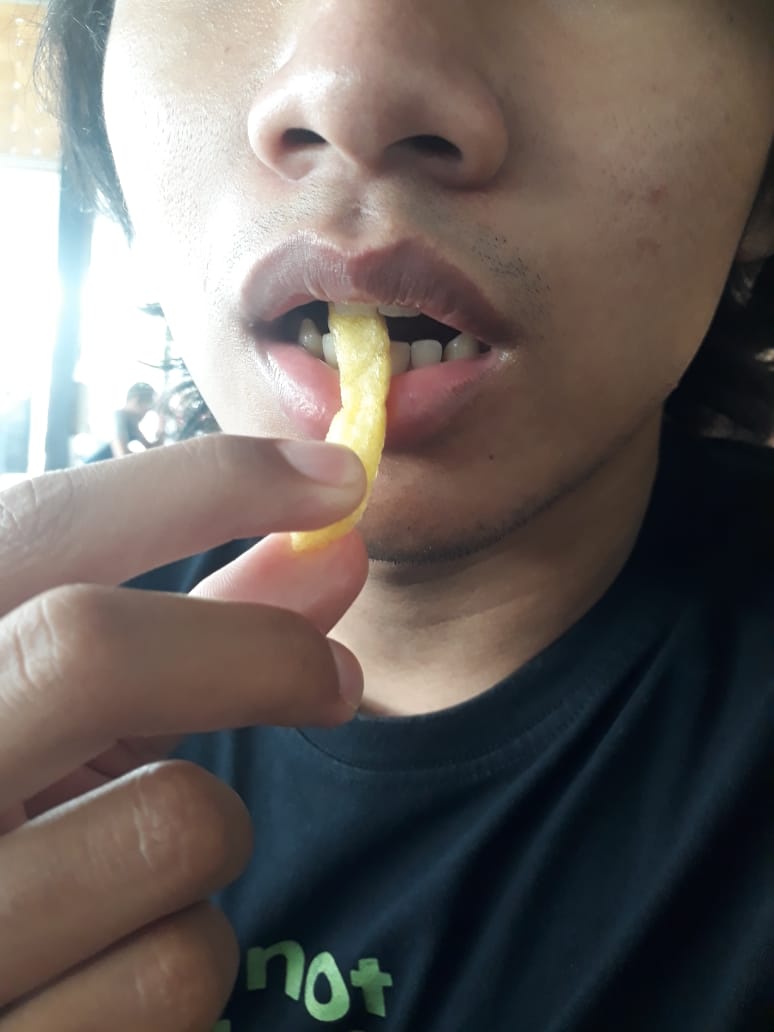 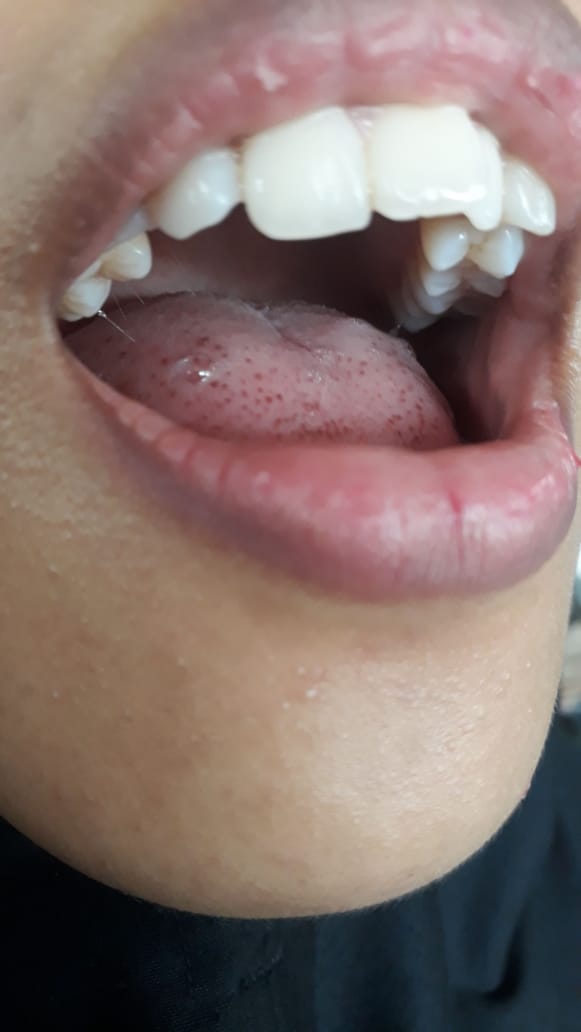 Gambar mulut bagian belakang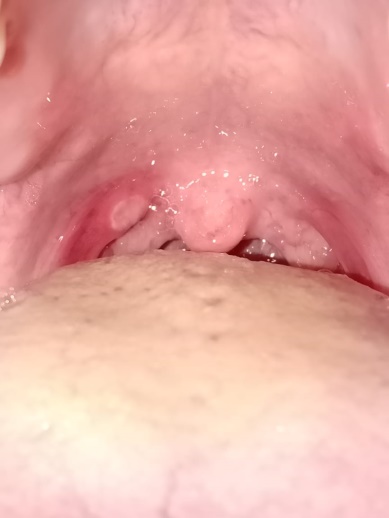 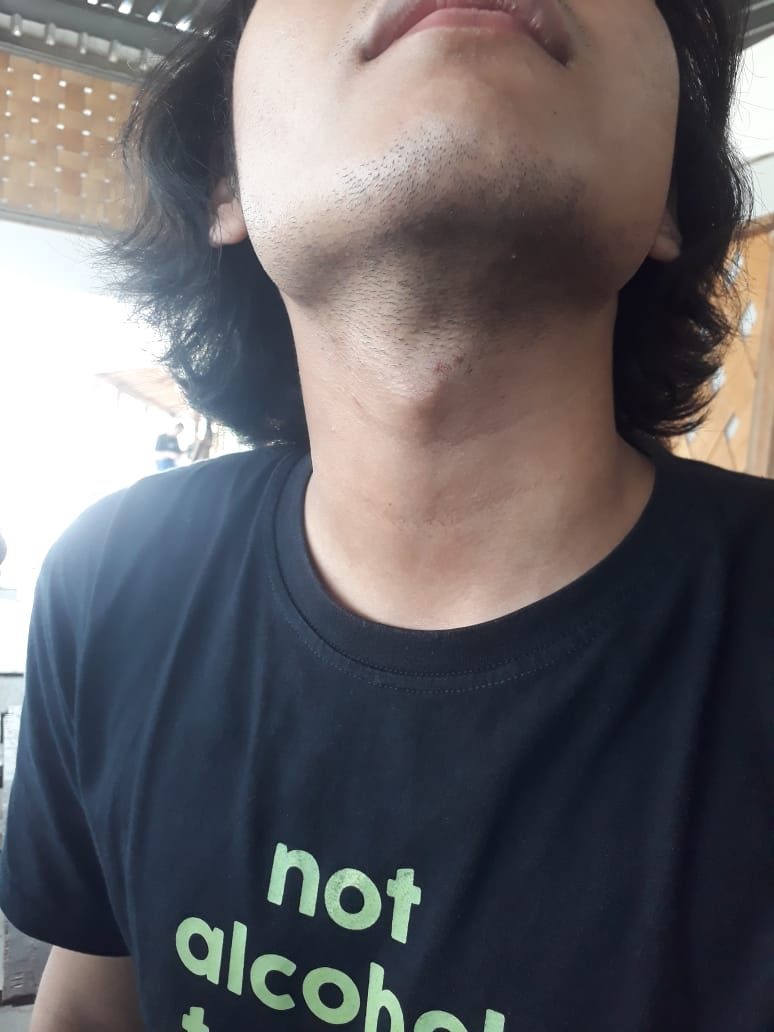 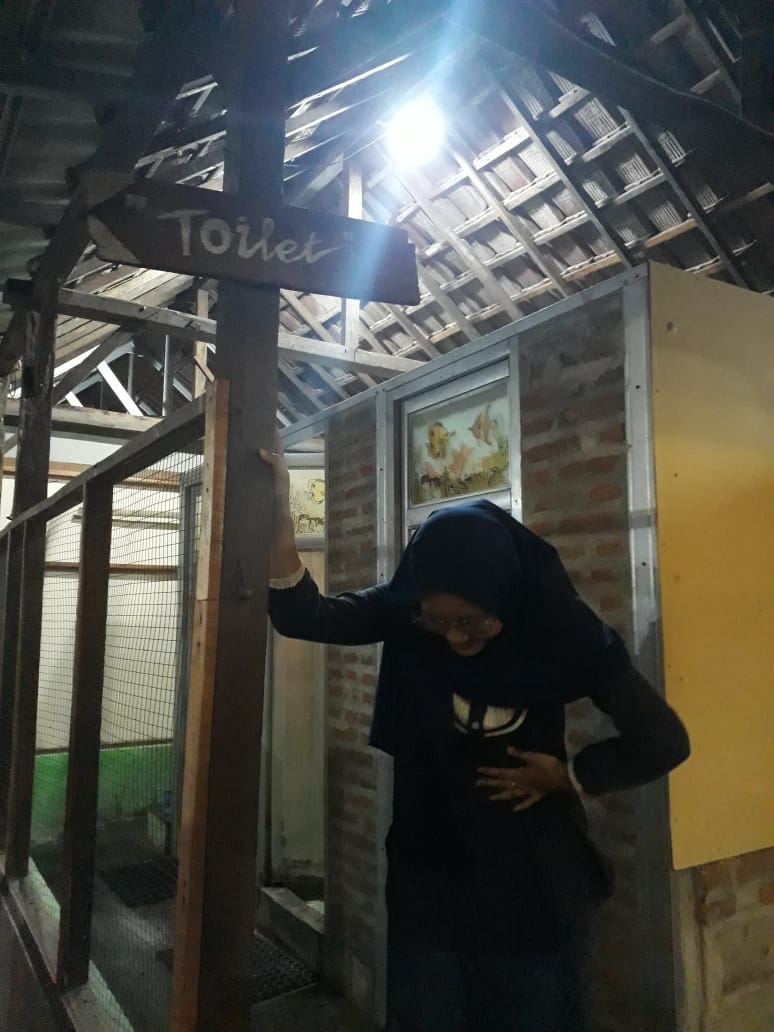 Saluran sistem pencernaan manusia pertama kali dimulai dari mulutMakanan akan dihaluskan oleh gigi di dalam mulut dengan bantuan enzim salivaGambar saliva yang ada di mulutMakanan yang sudah dihancurkan oleh gigi akan dibawa menuju rongga belakang mulut dan disalurkan ke kerongkonganKetika mengulun makanan, pada laki-laki dapat dilihat bahwa jakun akan bergerak naik dan turun, di dalam leher tersebut terdapat saluran kerongkonganSetelah mengalami proses pencernaan makanan, residu makanan tentu akan dikeluarkan dari tubuh, biasanya ditandai dengan rasa mulas di perut yang menandakan terjadi kontraksi di rectum dan nantinya residu hasil pencernaan makanan akan dikeluarkan melalui anus1. KD 3.7Mendeskripsikan keterkaitan antara struktur, fungsi, dan proses serta kalainan/penyakit yang dapat terjadi pada sistem pencernaan makanan pada manusia dan membandingkan struktur pencernaan pada hewan ruminansiaKD 4.11Membuat tabel perbandingan struktur, fungsi dan proses sistem pencernaan manusia dan hewan ruminansia berdasarkan pengamatan gambar2. Konsep organ pencernaan- mulut- kerongkongan- lambung- usus dua belas jari- usus halus- usus besar- anus MULUT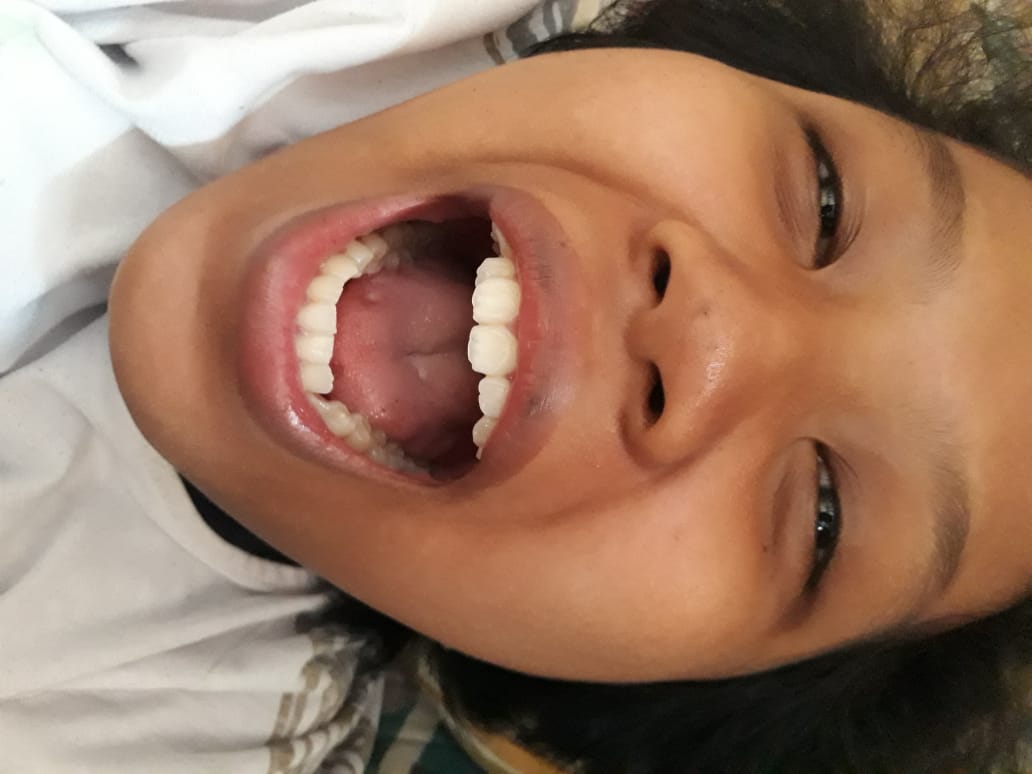 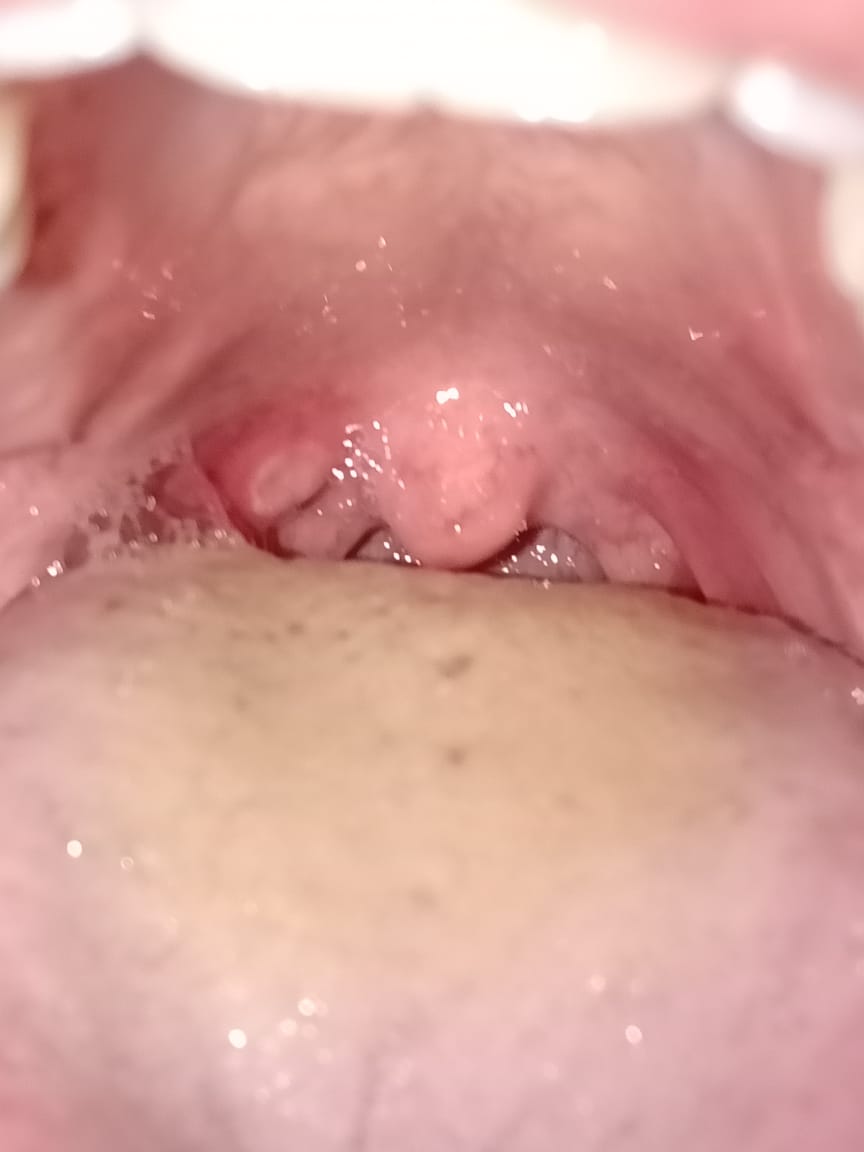 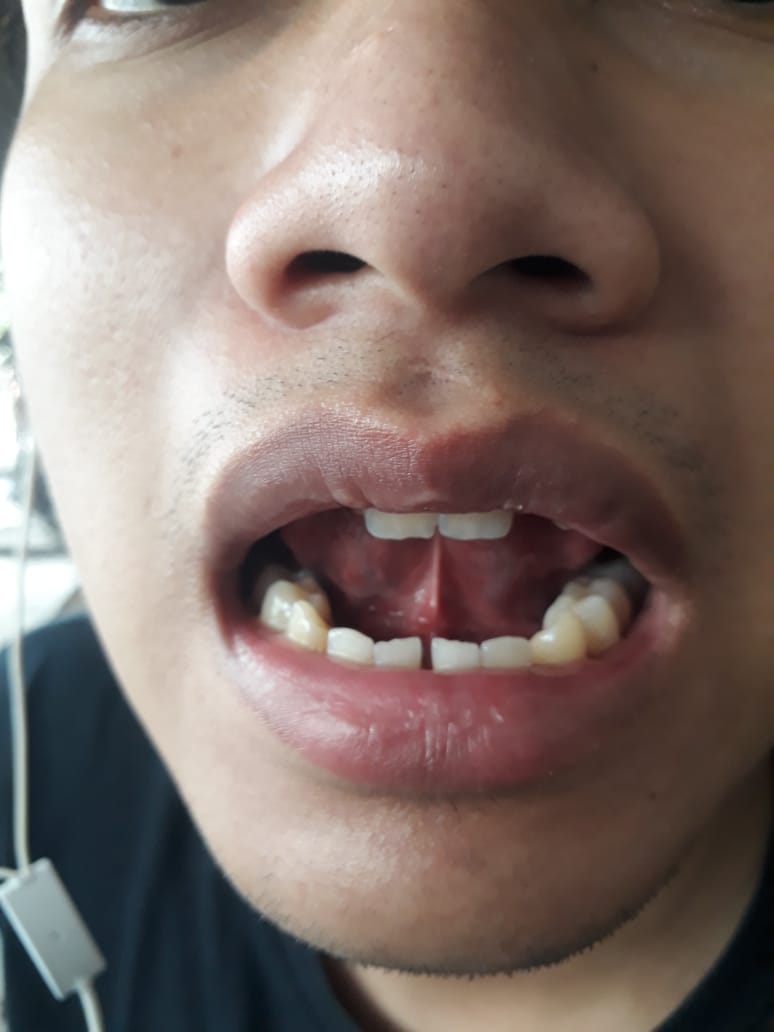 KERONGKONGAN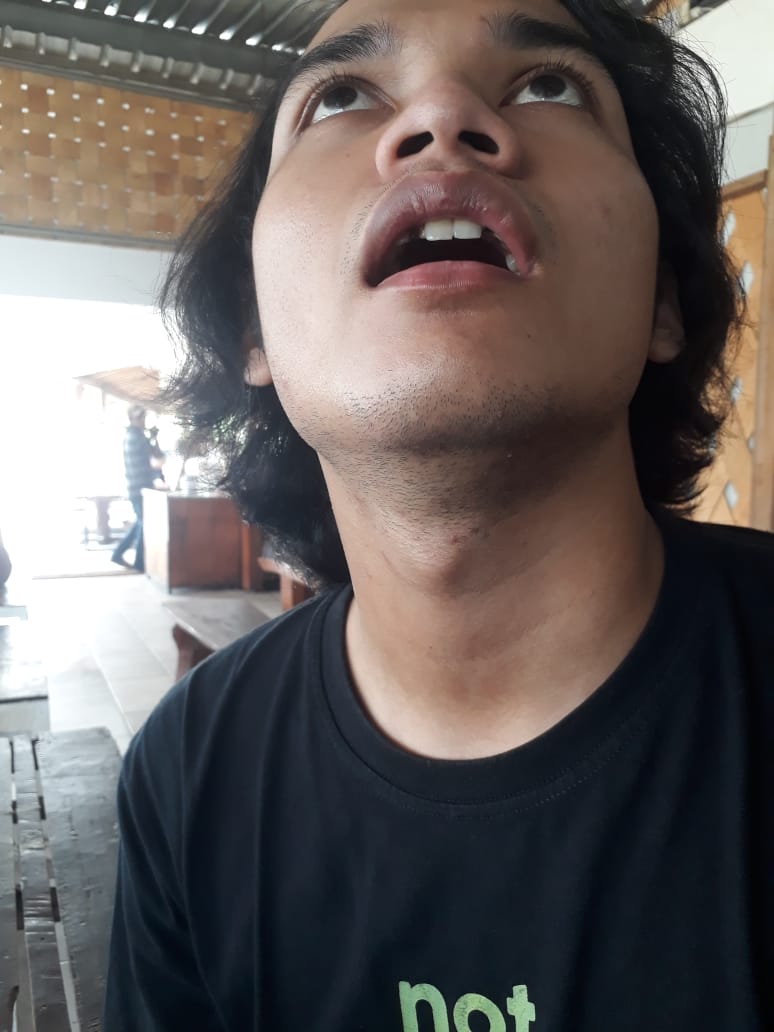 Mulut merupakan organ pertama yang digunakan di dalam sistem pencernaan. Di mulut bagian luar terdapat (1)bibir dan di bagian dalam terdapat (2)gigi, (3)lidah, (4)rongga mulut(langit-langit mulut), dan (5)saliva.Di bagian belakang rongga mulut juga terdapat (6)amandel.1. KD 3.7Mendeskripsikan keterkaitan antara struktur, fungsi, dan proses serta kalainan/penyakit yang dapat terjadi pada sistem pencernaan makanan pada manusia dan membandingkan struktur pencernaan pada hewan ruminansiaKD 4.11Membuat tabel perbandingan struktur, fungsi dan proses sistem pencernaan manusia dan hewan ruminansia berdasarkan pengamatan gambar3. Konsep enzim pencernaan- enzim lambung (pensin, renin) + Hcl- enzim pankreas (lipase, amilase, tripsin)1. KD 3.7Mendeskripsikan keterkaitan antara struktur, fungsi, dan proses serta kalainan/penyakit yang dapat terjadi pada sistem pencernaan makanan pada manusia dan membandingkan struktur pencernaan pada hewan ruminansiaKD 4.11Membuat tabel perbandingan struktur, fungsi dan proses sistem pencernaan manusia dan hewan ruminansia berdasarkan pengamatan gambar4. Konsep penyakit pada sistem pencernaan- Sariawan- Konstipasi- Gastritis- Diare- Apendisitis- Pankreasitis- Gastroenteritis (flu perut)- Kolik abdomen- Ulkus peptikumSARIAWAN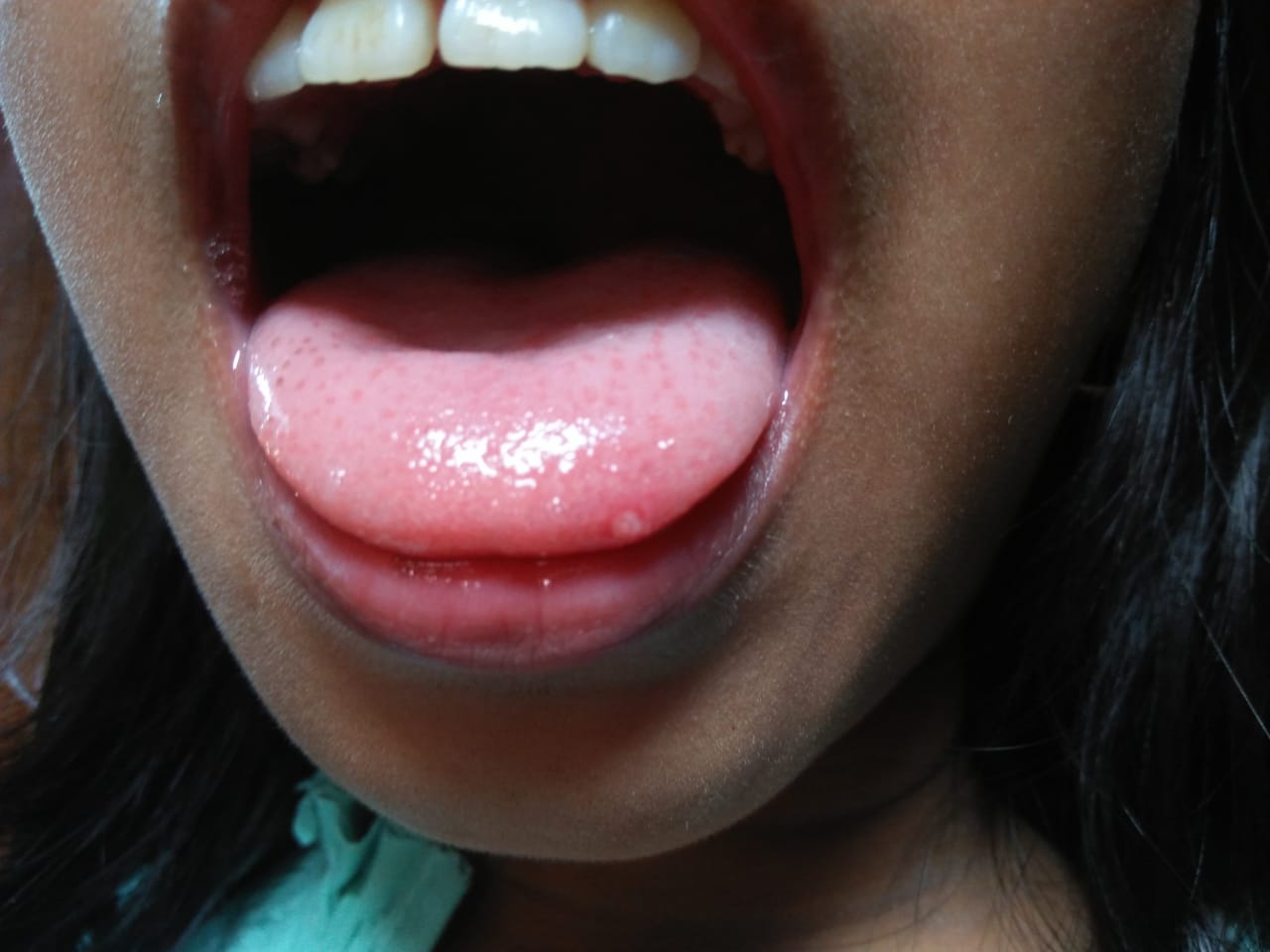 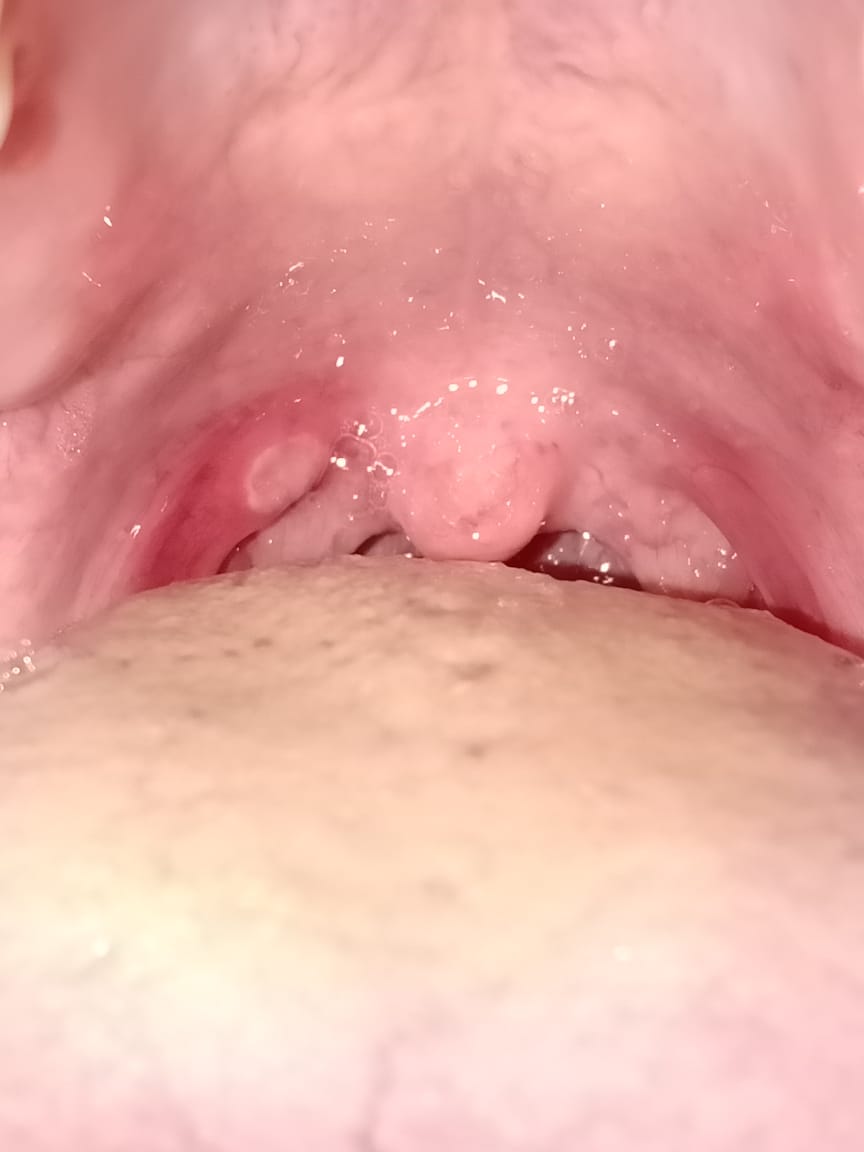 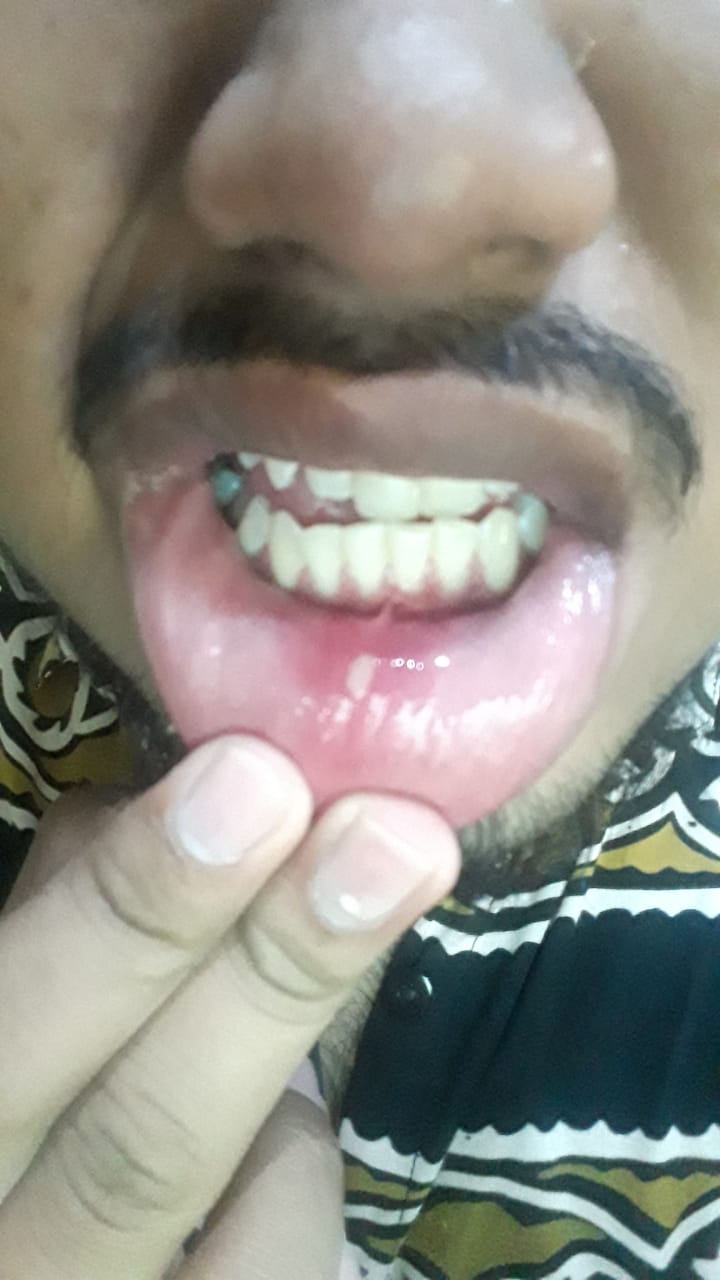 Sariawan bisa terjadi di semua bagian mulut, contohnya di lidah, di rongga mulu, dan di bibir.1. KD 3.7Mendeskripsikan keterkaitan antara struktur, fungsi, dan proses serta kalainan/penyakit yang dapat terjadi pada sistem pencernaan makanan pada manusia dan membandingkan struktur pencernaan pada hewan ruminansiaKD 4.11Membuat tabel perbandingan struktur, fungsi dan proses sistem pencernaan manusia dan hewan ruminansia berdasarkan pengamatan gambar5. Mekanisme system pencernaan-pencernaan secara mekanik-pencernaan secara kimiawi6. Konsep hewan ruminansia- pengertian dan contoh hewan yang tergolong ruminansiaContoh Hewan Ruminansia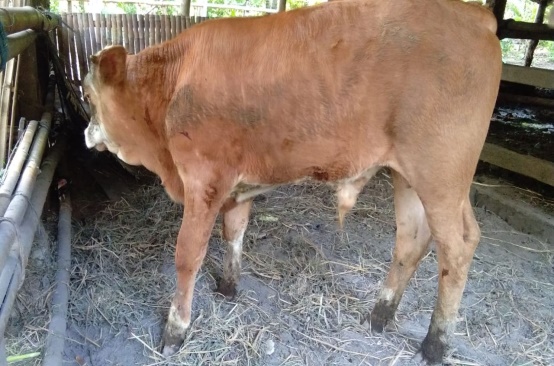 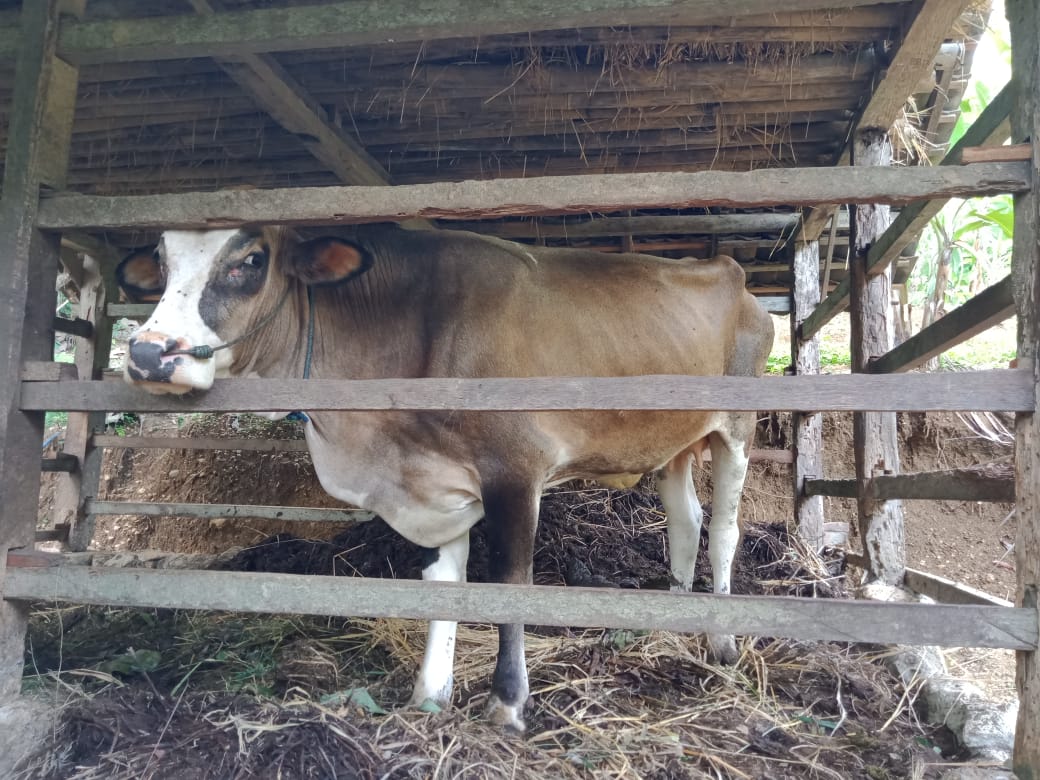 Salah satu contoh hewan ruminansia adalah sapi.7. Konsep Pencernaan Hewan Ruminansia- saluran pencernaan hewan ruminansiaSaluran Pencernaan Ruminansia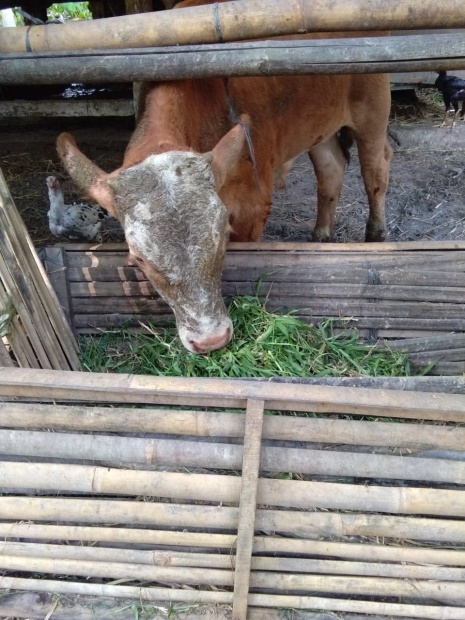 Pada hewan ruminansia, organ pencernaan yang digunakan pertamakali adalah mulut.Ketika dalam keadaan hewan beristirahat, pakan yang sudah ada di dalam rumen akan dikembalikan ke dalam mulut (proses regurgitasi), setelah itu akan dilankutkan menuju lambung yang sebenarnya.